Corrugated Sheet a thin structural sheet made of iron or steel, formed with alternating ridges and troughs.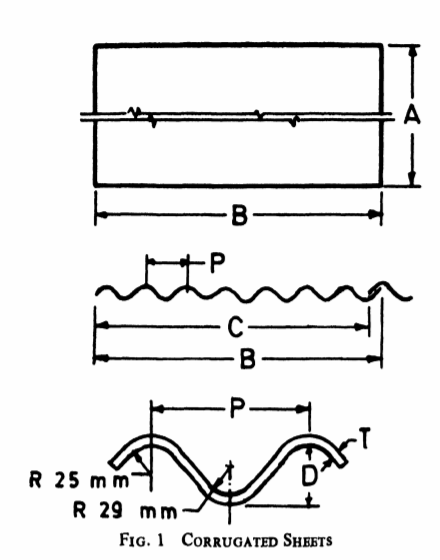 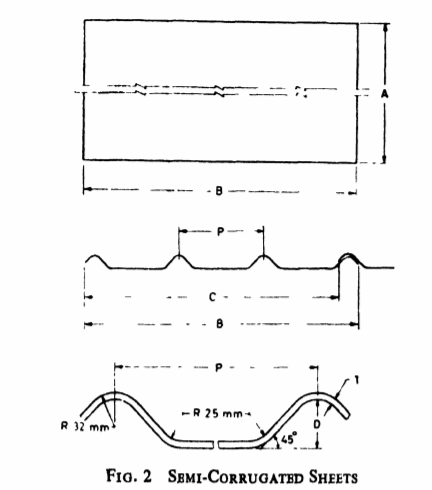 VALLEY GUTTER : Water from a pitched roof flows down into a valley gutter.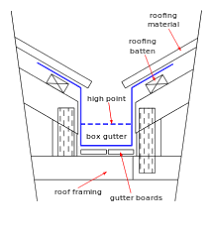 BOUNDARY WALL GUTTER :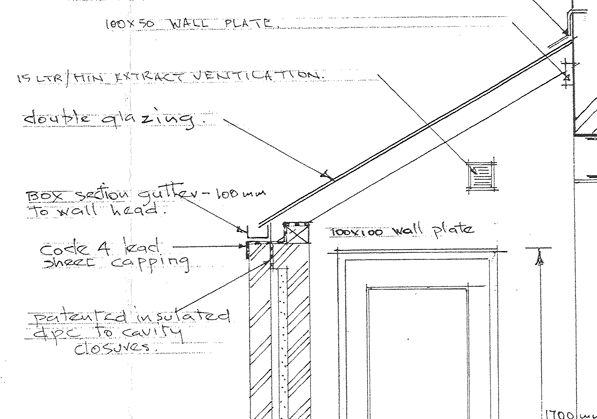 NORTH LIGHT CURVE :  North Light Curves are widely used to obstruct direct sun rays and rainfall or for covering openings in shed.